טופס הערכת בקשה לסיועבפיתוח סרטים קצרים עלילתיים שם הקורא:________תאריך:___________שם המיזם:________מספר הגשה:_______מס' עמודים:_______ז'אנר:____________ציון משוקלל :_________(ממוצע הניקוד לפי הטבלה)חוות דעת מסכמת ומנומקת (5 שורות לפחות או 50 מילים לפחות)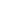 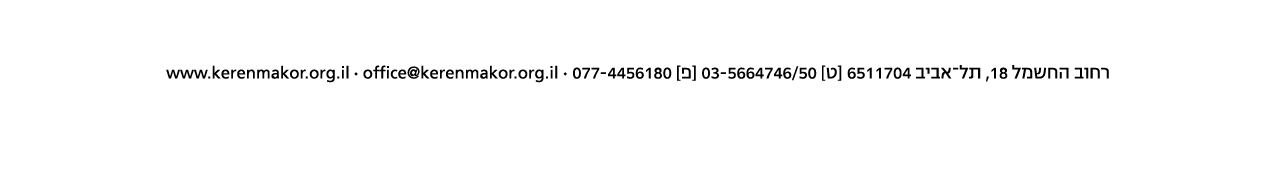 דירוג:ניקוד 1-10נימוק הניקוד בשורה אחתמקוריות הסיפור וייחודו; אם התסריט לא מקורי – איכות  העיבודהעלילה, הקונפליקטים ואגון מהלך האירועיםאפיון הדמויות ומורכבותןמבנה התסריטשפה קולנועית / ויזואלית התאמת הסיפור למבנה הסרט הקצר